Join the Howard County Unit of the National Association of Parliamentarians (NAP) as they host their virtual Cram for the Exam beginning on Monday, September 19, 2022. The sessions will convene weekly until November 7, 2022. All sessions will begin promptly at 7:00 p.m. EST unless otherwise noted. This 8-week session will provide an in-depth look at the basic rules of parliamentary procedure in preparation for each attendee to take the NAP Membership Exam. The exam will cover information from the 3rd edition of Robert's Rules of Order in Brief (RONRIB). The cost for registration is $25.00 per person which includes instruction from dynamic credentialed Parliamentarians and a copy of RONRIB. At the conclusion of the 8-week session, each attendee will be provided with an opportunity to take the virtual NAP membership exam.Deadline to register: August 8, 2022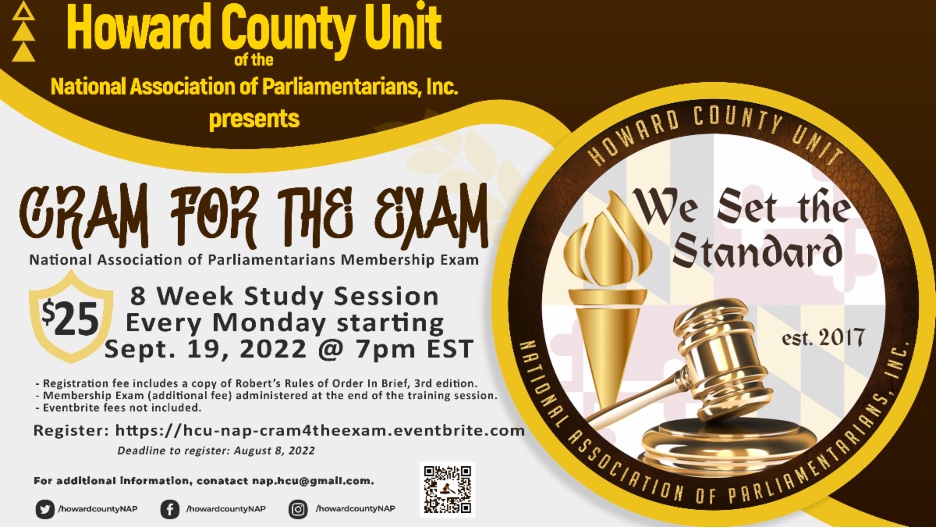 